ΕΛΛΗΝΙΚΗ ΔΗΜΟΚΡΑΤΙΑ                                         Λάρισα  16/09/2021ΠΕΡΙΦΕΡΕΙΑ ΘΕΣΣΑΛΙΑΣ                                         Αριθμ. Πρωτ:οικ.357776ΟΙΚΟΝΟΜΙΚΗ ΕΠΙΤΡΟΠΗΟΛΟΚΛΗΡΩΜΕΝΗ ΠΡΟΣΚΛΗΣΗΠΡΟΣΚΛΗΣΗκ. Λιούπα Νικόλαο κ. Μπάρδα Κωνσταντίνοκ. Δόκου Σουλτάνακ. Κίτσιο Γεώργιοκ. Νάτσινα Δήμητρα         Προς τους κ.κ.                                     6.   κ. Ρογγανάκη Αγλαΐακ. Καναβό Απόστολο8 .  κ. Τσιάρα Αθανάσιο  κ. Τσιαπλέ Αναστάσιοκ. Κουρέτα Δημήτριο Σας προσκαλούμε να προσέλθετε στην Περιφέρεια Θεσσαλίας (αίθουσα τηλεδιάσκεψης)   στις 20 Σεπτεμβρίου 2021  ημέρα Δευτέρα   και ώρα 15:00 μ.μ. για να μετάσχετε σε συνεδρίαση της Οικονομικής Επιτροπής Περιφέρειας Θεσσαλίας στην οποία θα γίνει συζήτηση και λήψη αποφάσεων στα κατωτέρω θέματα:1.  Επικύρωση πρακτικών προηγούμενης συνεδρίασης Αριθμ. Πρακτ. 28/9-9-2021ΠΕΡΙΦΕΡΕΙΑΚΗ ΕΝΟΤΗΤΑ ΚΑΡΔΙΤΣΑΣΠΕΡΙΦΕΡΕΙΑΚΗ ΕΝΟΤΗΤΑ ΛΑΡΙΣΑΣΠΕΡΙΦΕΡΕΙΑΚΗ ΕΝΟΤΗΤΑ ΜΑΓΝΗΣΙΑΣ & ΣΠΟΡΑΔΩΝΠΕΡΙΦΕΡΕΙΑΚΗ ΕΝΟΤΗΤΑ ΤΡΙΚΑΛΩΝ    Παρακαλείστε σε περίπτωση απουσίας ή κωλύματος να ενημερώσετε τη Γραμματεία της Οικονομικής Επιτροπής στο τηλ. 2413506209, ώστε να κληθεί ο αναπληρωτής σας. ΟΠΡΟΕΔΡΟΣ ΤΗΣ ΕΠΙΤΡΟΠΗΣ                                        ΧΡΗΣΤΟΣ  ΚΑΛΟΜΠΑΤΣΙΟΣ                                                         ΑΝΤΙΠΕΡΙΦΕΡΕΙΑΡΧΗΣ  Κ1Έγκριση  διάθεσης πίστωσης ( πολυετούς υποχρέωσης ) για την προμήθεια καυσίμων κίνησης και θέρμανσης  στα  πλαίσια διενέργειας ανοιχτού ηλεκτρονικού μειοδοτικού  διαγωνισμού  της  Π.Ε. Καρδίτσας Περιφέρειας Θεσσαλίας για την χρονική περίοδο 2021-2022. Εισηγ.Αντιπεριφερειάρχης κ.ΝούσιοςΚ2Εισήγηση για την έγκριση πρακτικού 2 (Αποσφράγιση και έλεγχος δικαιολογητικών κατακύρωσης, ανάδειξη  οριστικού αναδόχου του συνοπτικού διαγωνισμού της Π.Ε Καρδίτσας (Έργο καταπολέμησης κουνουπιών) με αριθμό διακήρυξης 1/2021 (Εισηγ. κ.Κουμαδίτης)Κ3Tροποποίηση της υπ’ αριθμ. 873/2021 απόφασης της Οικονομικής Επιτροπής(Εισηγ. κ. Πατουλιώτης)Κ4Ανάθεση εργασιών για την «Κατεπείγουσα τοποθέτηση φρεατοπασσάλων κλπ, για την αντιμετώπιση κατολισθητικών φαινομένων που προκλήθηκαν από τον “ΙΑΝΟ” στην Ε.Ο.9 της Π.Ε. Καρδίτσας» στην περιοχή της Ανατολικής Αργιθέας, προϋπολογισμού 420.000,00€(Εισηγ. κ. Κουτρομάνος)Κ5Ανάθεση του υποέργου «ΚΑΘΑΡΙΣΜΟΙ-ΑΠΟΚΑΤΑΣΤΑΣΕΙΣ ΠΟΤΑΜΩΝ και ΡΕΜΑΤΩΝ ΔΗΜΟΥ ΠΑΛΑΜΑ» λόγω προσχώσεων  από τον “ΙΑΝΟ”(Εισηγ. κ. Κουτρομάνος)Κ6Έγκριση πρακτικού έλεγχου δικαιολογητικών προσωρινού αναδόχου ανοιχτού ηλεκτρονικού Διαγωνισμού για το υποέργο ΑΡ. 15: «ΚΑΘΑΡΙΣΜΟΙ ΠΟΤΑΜΩΝ ΚΑΙ ΣΥΛΛΕΚΤΗΡΩΝ Π.Ε. ΚΑΡΔΙΤΣΑΣ» με αρ. διακήρυξης 31/2020 και α/α ΕΣΗΔΗΣ 107243 και κατακύρωση αποτελέσματος του διαγωνισμού Προϋπ/μός:	400.000,00 € (με το ΦΠΑ) Χρηματοδότηση:	ΣΑΕΠ 517 - Κ.Α. 2018ΕΠ51700003  (Εισηγ. κ. Κουτρομάνος)Κ7Έγκριση πρακτικού έλεγχου δικαιολογητικών προσωρινού αναδόχου ανοιχτού ηλεκτρονικού Διαγωνισμού για το υποέργο ΑΡ. 1 «ΚΑΘΑΡΙΣΜΟΣ ΣΥΛΛΕΚΤΗΡΑ Τ3 (ΒΟΥΒΟΥΛΙΝΑ)» με αρ. διακήρυξης 30/2020 και α/α ΕΣΗΔΗΣ 107242 και κατακύρωση αποτελέσματος του διαγωνισμού Προϋπ/μός:2.000.000,00 € (με το ΦΠΑ) Χρηματοδότηση:	ΣΑΕΠ 817 - Κ.Α. 2018ΕΠ81700022  (Εισηγ. κ. Κουτρομάνος)Κ8Προσφυγή στη διαδικασία με διαπραγμάτευση για την κατασκευή του έργου:  «Οδός Καλύβια Πεζούλας – Νεράιδα, αποκατάσταση κατολισθήσεων που προκλήθηκαν από τον “ΙΑΝΟ”», στον Δήμο Λίμνης Πλαστήρα,  προϋπολογισμού 170.000,00€ (Εισηγ. κ. Κουτρομάνος)Κ9Έγκριση Πρακτικού ΙΙ Ελέγχου Δικαιολογητικών ανοικτής ηλεκτρονικής διαδικασίας για τη σύναψη δημόσιας σύμβασης έργου κάτω των ορίων του Ν. 4412/2016 του υποέργου: «ΚΑΘΑΡΙΣΜΟΣ ΒΛΑΣΤΗΣΗΣ ΣΤΟ ΟΔΙΚΟ ΔΙΚΤΥΟ ΤΗΣ Π.Ε. ΚΑΡΔΙΤΣΑΣ» και κατακύρωση του αποτελέσματος του διαγωνισμού. Σχετικό: Η αριθ. 866/2021 απόφαση Ο.Ε. Προϋπολογισμός:240.000,00 € (με το ΦΠΑ) Χρηματοδότηση:ΣΑΕΠ517 - Κ.Α. 2018ΕΠ51700003 (Εισηγ. κ. Κουτρομάνος)Κ10Έγκριση Πρακτικού ΙΙ Ελέγχου Δικαιολογητικών ανοικτής ηλεκτρονικής διαδικασίας για τη σύναψη δημόσιας σύμβασης έργου κάτω των ορίων του Ν. 4412/2016 του υποέργου 5: «ΣΥΝΤΗΡΗΣΗ ΦΩΤΕΙΝΩΝ ΣΗΜΑΤΟΔΟΤΩΝ ΤΟΥ ΕΘΝΙΚΟΥ ΚΑΙ ΕΠΑΡΧΙΑΚΟΥ ΟΔΙΚΟΥ ΔΙΚΤΥΟΥ Π.Ε. ΚΑΡΔΙΤΣΑΣ 2019-2020» και κατακύρωση του αποτελέσματος του διαγωνισμού. Σχετικό: Η αριθ. 2044/2019 απόφαση Ο.Ε. Προϋπολογισμός: 150.000,00 € (με το ΦΠΑ)Χρηματοδότηση: ΣΑΕΠ517 - Κ.Α. 2018ΕΠ51700003 (Εισηγ. κ. Κουτρομάνος)Κ11Διάθεση πίστωσης και έγκριση δαπάνης υπέρ δικαιούχων αγροζημίας (11η Δαπάνη) για τη διέλευση σωλήνων ύδρευσης, στα πλαίσια της πράξης: «ΥΔΡΕΥΣΗ ΑΝΑΤΟΛΙΚΗΣ ΠΛΕΥΡΑΣ ΝΟΜΟΥ ΚΑΡΔΙΤΣΑΣ ΑΠΟ ΤΗ ΛΙΜΝΗ ΣΜΟΚΟΒΟΥ», χρηματοδότησης ΕΣΠΑ-ΕΠΠΕΡΑΑ(Εισηγ. κ. Κουτρομάνος)Κ12Έγκριση αναθέσεων για την αποκατάσταση οδικού δικτύου, αναχωμάτων ποταμών και ρεμάτων  αρμοδιότητας Π.Ε. Καρδίτσας, στο πλαίσιο του έργου 2003ΣΕ05500005 Επιχορήγηση των ΟΤΑ για «Πρόγραμμα πρόληψης και αντιμετώπισης ζημιών και καταστροφών που προκαλούνται από θεομηνίες στους ΟΤΑ α΄ και β΄ βαθμού της χώρας» εκτελουμένων σύμφωνα με τα άρθρα 32 και 59 του Ν.  4412/2016 και συγκρότηση Τριμελούς Επιτροπής για την παραλαβή του αντικειμένου των συμβάσεων του ως άνω έργου. (Εισηγ. κ. Κουτρομάνος)   Κ13Έγκριση αναθέσεων συμβάσεων προμηθειών για την αποκατάσταση οδικού δικτύου, αναχωμάτων ποταμών και ρεμάτων και τεχνικών  αρμοδιότητας Π.Ε. Καρδίτσας, στο πλαίσιο του έργου 2003ΣΕ05500005 Επιχορήγηση των ΟΤΑ για «Πρόγραμμα πρόληψης και αντιμετώπισης ζημιών και καταστροφών που προκαλούνται από θεομηνίες στους ΟΤΑ α΄ και β΄ βαθμού της χώρας» εκτελουμένων σύμφωνα με τα άρθρα 32 και 59 του Ν.  4412/2016 και συγκρότηση Τριμελούς Επιτροπής για την παραλαβή του αντικειμένου των συμβάσεων του ως άνω έργου.  (Εισηγ. κ. Κουτρομάνος)     Κ14Σχετικά με μεταφορά μαθητών Πρωτοβάθμιας & Δευτεροβάθμιας Εκπαίδευσης Ν. Καρδίτσας για το διδακτικό έτος 2021-2022. Εισηγ.κ.ΚολοκύθαΚ15Πρώτη (1η) Παράταση προθεσμίας περάτωσης του υποέργου 1 με τίτλο: «ΚΑΤΑΣΚΕΥΗ ΟΔΟΥ ΙΕΡΑ ΜΟΝΗ ΣΠΗΛΙΑΣ- ΒΡΑΓΚΙΑΝΑ – Β΄ΦΑΣΗ) της αναδόχου εργοληπτικής επιχείρησης «ΤΕΚ ΑΕ.», προϋπολογισμού 3.600.000,00€ με Φ.Π.Α.24%..  (Εισηγ. κ. Κουτρομάνος)     Λ1Έγκριση 2ου πρακτικού της επιτροπής διενέργειας διαπραγμάτευσης και κατακύρωσης της σύμβασης του έργου: «ΚΑΤΑΣΚΕΥΗ ΔΕΞΙΑΣ ΠΑΡΑΠΛΕΥΡΗΣ ΟΔΟΥ ΤΗΣ Ε.Ο. ΛΑΡΙΣΑΣ – ΚΟΖΑΝΗΣ ΣΤΟ ΚΡΙΤΗΡΙ ΤΥΡΝΑΒΟΥ» στον προσωρινό ανάδοχο. Προϋπολογισμός έργου: 95.000,00€ Χρηματοδότηση: ΣΑΕ 517 ΚΑΕ:2018ΣΕ51700001(Εισηγ.κ.Αλεξόπουλος)Λ2Αξιολόγηση προσφορών και ανάδειξη μειοδοτών στο πλαίσιο του ανοικτού ηλεκτρονικού διαγωνισμού για την προμήθεια καυσίμων και λιπαντικών της Π.Ε. Λάρισας (04/2021)» (Εισηγ.κ.Μηχαλές)Λ3ΠΑΡΑΤΑΣΗ ΜΙΣΘΩΣΗΣ ΑΚΙΝΗΤΟΥ ΓΙΑ ΤΙΣ ΑΝΑΓΚΕΣ  ΤΟΥ ΤΜΗΜΑΤΟΣ ΑΓΡΟΤΙΚΗΣ ΟΙΚΟΝΟΜΙΑΣ ΕΛΑΣΣΟΝΑΣ ΤΗΣ ΠΕΡΙΦΕΡΕΙΑΣ ΘΕΣΣΑΛΙΑΣ». (Εισηγ.κ.Μηχαλές)Λ4Έγκριση εξειδίκευσης δαπανών της Περιφέρειας Θεσσαλίας στον ΚΑΕ 9899 για Προβολή της Περιφέρειας Θεσσαλίας με τηλεοπτικό σποτ 10 sec σε Περιφερειακά κανάλια  - τοπικούς σταθμούς της Θεσσαλίας με εμβέλεια σε όλη τη Θεσσαλία, στα πλαίσια δράσεων τουριστικής προβολής Περιφέρειας Θεσσαλίας 2021.(Εισηγ.κ.Πατουλιώτης)Λ5Έγκριση δικαιώματος προαίρεσης του αντικειμένου: «ΕΡΓΑΣΙΕΣ - ΠΡΟΜΗΘΕΙΕΣ ΓΙΑ ΤΙΣ ΑΝΑΓΚΕΣ ΤΟΥ ΟΔΙΚΟΥ ΚΑΙ ΤΟΥ ΑΝΤΙΠΛΗΜΜΥΡΙΚΟΥ ΔΙΚΤΥΟΥ ΚΑΙ ΛΟΙΠΩΝ ΕΓΚΑΤΑΣΤΑΣΕΩΝ Π.Ε. ΛΑΡΙΣΑΣ, ΥΠΟΕΡΓΟ 42: «ΚΑΘΑΡΙΣΜΟΣ ΚΟΠΗ ΧΟΡΤΩΝ ΟΔΙΚΟΥ ΔΙΚΤΥΟΥ Π. Ε. ΛΑΡΙΣΑΣ ΝΟΤΙΟΣ ΤΟΜΕΑΣ ΕΤΟΥΣ 2020-2021» ΕΤΑΙΡΙΑ: «ΑΛΚ. ΣΠΑΝΟΣ & ΣΙΑ Ε.Τ.Ε.» Προϋπολογισμός έργου: ¨250.000,00 €¨ Κωδικός έργου:  Α.Μ.:2018ΕΠ51700004 ΣΑΕΠ 517ΑΡΙΘΜΟΣ ΣΥΣΤΗΜΑΤΟΣ ΔΙΑΓΩΝΙΣΜΟΥ: 102794/2020 (Εισηγ.κ.Ντάγιας)Λ6«Επιστροφή ποσών λόγω μη χρήσης παραβόλων» (Εισηγ.κ.Μηχαλές)Λ7Έγκριση πρακτικού (IΙ) ανοικτής δ ιαδικασίας μέσω του Ε.Σ.Η.Δ.Η.Σ. για τη σύναψη δημόσιας σύμβασης έργου κάτω των ορίων του Έργου: «ΣΥΝΤΗΡΗΣΗ ΑΓΡΟΤΙΚΗΣ ΟΔΟΠΟΙΙΑΣ ΔΕ ΚΑΤΩ ΟΛΥΜΠΟΥ ΔΗΜΟΥ ΤΕΜΠΩΝ». Προϋπολογισμού: 1.000.000,00€ Χρηματοδότηση: ΣΑΕΠ817, Κ.Α. 2018ΕΠ81700009 (ΥΠΟΕΡΓΟ 7) (Εισηγ.κ.Ντάγιας)Λ8Έγκριση δικαιώματος προαίρεσης του αντικειμένου: ΕΡΓΑΣΙΕΣ - ΠΡΟΜΗΘΕΙΕΣ ΓΙΑ ΤΙΣ ΑΝΑΓΚΕΣ ΤΟΥ ΟΔΙΚΟΥ ΚΑΙ ΤΟΥ ΑΝΤΙΠΛΗΜΜΥΡΙΚΟΥ ΔΙΚΤΥΟΥ ΚΑΙ ΛΟΙΠΩΝ ΕΓΚΑΤΑΣΤΑΣΕΩΝ Π.Ε. ΛΑΡΙΣΑΣ, ΥΠΟΕΡΓΟ 41: «ΚΑΘΑΡΙΣΜΟΣ ΚΟΠΗ ΧΟΡΤΩΝ ΟΔΙΚΟΥ ΔΙΚΤΥΟΥ Π. Ε. ΛΑΡΙΣΑΣ ΒΟΡΕΙΟΥ ΤΟΜΕΑ ΕΤΟΥΣ 2020-2021»ΕΤΑΙΡΙΑ: «ΑΝΑΠΛΑΣΗ ΤΟΠΙΟΥ Ε.Π.Ε.»Προϋπολογισμός έργου: ¨250.000,00 €¨ Κωδικός έργου:  Α.Μ.: 2018ΕΠ51700004 ΣΑΕΠ 517 ΑΡΙΘΜΟΣ ΣΥΣΤΗΜΑΤΟΣ ΔΙΑΓΩΝΙΣΜΟΥ  102793/2020(Εισηγ.κ.Ντάγιας)Λ9Έγκριση 2ου πρακτικού της επιτροπής διενέργειας  διαγωνισμού, και κατακύρωση της σύμβασης του έργου:   «ΑΠΟΚΑΤΑΣΤΑΣΗ ΒΛΑΒΩΝ ΠΟΥ  ΠΡΟΚΛΗΘΗΚΑΝ ΣΤΙΣ 18 ΚΑΙ 19 ΣΕΠΤΕΜΒΡΙΟΥ 2020 ΑΠΟ ΤΑ  ΕΝΤΟΝΑ ΚΑΙΡΙΚΑ ΦΑΙΝΟΜΕΝΑ ΤΟΥ ΜΕΣΟΓΕΙΑΚΟΥ ΚΥΚΛΩΝΑ "ΙΑΝΟΣ" ΕΝΤΟΣ ΤΗΣ ΒΑΘΕΙΑΣ ΚΟΙΤΗΣ ΤΟΥ ΕΝΙΠΕΑ ΠΟΤΑΜΟΥ», στον προσωρινό ανάδοχο. Προϋπολογισμός έργου: 2.000.000,00 € Χρηματοδότηση: ΠΔΕ ΣΑΕ:055    ΚΑΕ: ΚΑΕ 2003ΣΕ05500005 (Εισηγ.κ.Αλεξόπουλος)Λ10  «Έγκριση εξειδίκευσης δαπανών συμμετοχής της Περιφέρειας Θεσσαλίας στη Διεθνή Έκθεση Τροφίμων και Ποτών ANUGA 2021, Κολωνία. Γερμανία, 9-13 Οκτωβρίου 2021» Εισηγ.κ.ΚαλφούντζοςΛ11«Έγκριση εξειδίκευσης δαπανών της Π.Ε.Λάρισας - Περιφέρειας Θεσσαλίας στον ΚΑΕ 0845 για την 94η Τακτική Αιμοδοσία στον Αμπελώνα με παράλληλες δράσεις την Κυριακή 26 Σεπτεμβρίου 2021».(Εισηγ.κ.Πατουλιώτης)Λ12Έγκριση 2ου πρακτικού της επιτροπής διενέργειας  διαγωνισμού, και κατακύρωση της σύμβασης του έργου:   «ΑΠΟΚΑΤΑΣΤΑΣΗ ΒΛΑΒΩΝ ΠΟΥ  ΠΡΟΚΛΗΘΗΚΑΝ ΣΤΙΣ 18 ΚΑΙ 19 ΣΕΠΤΕΜΒΡΙΟΥ 2020 ΑΠΟ ΤΑ  ΕΝΤΟΝΑ ΚΑΙΡΙΚΑ ΦΑΙΝΟΜΕΝΑ ΤΟΥ ΜΕΣΟΓΕΙΑΚΟΥ ΚΥΚΛΩΝΑ "ΙΑΝΟΣ" ΕΝΤΟΣ ΤΗΣ ΒΑΘΕΙΑΣ ΚΑΙ ΕΥΡΕΙΑΣ ΚΟΙΤΗΣ ΤΟΥ ΠΑΜΙΣΟΥ ΠΟΤΑΜΟΥ», στον προσωρινό ανάδοχο.  Προϋπολογισμός έργου: 2.000.000,00 Χρηματοδότηση: ΠΔΕ ΣΑΕ:055    ΚΑΕ: ΚΑΕ 2003ΣΕ05500005. Εισηγ.κ.ΑλεξόπουλοςΛ13«Ανάδειξη προσωρινού αναδόχου συνοπτικού διαγωνισμού για την προμήθεια φρέσκου γάλακτος για τις υπηρεσιακές ανάγκες των υπαλλήλων της Π.Ε. Λάρισας και της έδρας της Περιφέρειας Θεσσαλίας (05/2021)» (Εισηγ.κ.Μηχαλές)Λ14 Έγκριση 1ης Παράτασης Προθεσμίας εκτέλεσης Προμήθειας του: Έργου: «ΠΡΟΜΗΘΕΙΑ ΨΥΧΡΑΣ ΑΣΦΑΛΤΟΥ ΓΙΑ ΤΗΝ ΣΥΝΤΗΡΗΣΗ ΤΟΥ ΟΔΙΚΟΥ ΔΙΚΤΥΟΥ Π. Ε. ΛΑΡΙΣΑΣ ΕΤΟΥΣ 2020» Προϋπολογισμού: 74.400,00€ Χρηματοδότηση: Κ.Α.2018ΕΠ51700004 της ΣΑΕΠ 817 (ΥΠΟΕΡΓΟ 30) (Εισηγ.κ.Ντάγιας)Λ15«Εξειδίκευση πίστωσης ΚΑΕ, στο αναλυτικότερο επίπεδο του προϋπολογισμού έτους 2021, δαπάνης προμήθειας υλικών και δαπάνη παροχής υπηρεσιών για τις ανάγκες υπηρεσιών Περιφέρειας Θεσσαλίας και ΠΕ Λάρισας εντός του έτους 2021». (Εισηγ.κ.Μηχαλές)           Λ16Έγκριση εξειδίκευσης πίστωσης στο ΚΑΕ 9451, δαπανών εντός του έτους 2021, για την κάλυψη αναγκών της Δ/νσης Υδροοικονομίας & Εποπτείας Τ.Ο.Ε.Β. Περιφέρειας Θεσσαλίας και των τμημάτων των Περιφερειακών Ενοτήτων, στα πλαίσια του έργου «Έλεγχος ποιότητας υδατικών πόρων για γεωργία, προμήθεια εργαστηριακού εξοπλισμού, μηχανογραφική επεξεργασία στοιχείων», με ΚΑ 2014ΣΜ58100000 της ΣΑΜ 581». (Εισηγ.Περιφερειάρχης κ.Αγοραστός)Λ17Παράταση της υπογραφείσας, από 01/09/2020, Προγραμματικής Σύμβασης μεταξύ της Περιφέρειας Θεσσαλίας και του Κέντρου Πρόληψης των  Εξαρτήσεων και Προαγωγής της Ψυχοκοινωνικής Υγείας  Λάρισας, για τo έργo: «ΕΠΙΧΟΡΗΓΗΣΗ ΤΟΥ ΚΕΝΤΡΟΥ ΠΡΟΛΗΨΗΣ ΤΩΝ ΕΞΑΡΤΗΣΕΩΝ ΚΑΙ ΠΡΟΑΓΩΓΗΣ ΤΗΣ ΨΥΧΟΚΟΙΝΩΝΙΚΗΣ ΥΓΕΙΑΣ ΝΟΜΟΥ ΛΑΡΙΣΑΣ-ΟΡΦΕΑΣ ΓΙΑ ΤΗΝ ΛΕΙΤΟΥΡΓΙΑ ΤΜΗΜΑΤΩΝ ΤΟΥ ΕΡΓΑΣΤΗΡΙΟΥ ΠΡΟΛΗΨΗΣ ΣΥΜΒΟΥΛΕΥΤΙΚΗΣ ΚΑΙ ΑΝΑΠΤΥΞΗΣ «ΕΡΓΑΣΤΗΡΙ ΖΩΗΣ».(Εισηγ.κ.Μπαχτσεβάνος)Λ18Αποδοχή δωρεάς οικίσκου για τις ανάγκες διαβίωσης των σεισμόπληκτων στη Θεσσαλία. Εισηγ.Περιφερειάρχης κ.Αγοραστός. Λ19Εξειδίκευση δαπανών, στο Φορέα 073-ΚΑΕ 5342, ΚΕΚ ΠΕΛ, κατά το έτος 2021  και έγκριση  των ΔΑΠΑΝΩΝ  προμήθειας εξοπλισμού, υλικών και επίπλων για την αναβάθμιση του τεχνολογικού/ηλεκτρολογικού εξοπλισμού του ΚΕΚ ΠΕΛ-ΚΔΒΜ2.  (Εισηγ.κ.Ταμουρίδης)Λ20Αντιλογισμός Συναλλαγής ποσού 7.788,70. Εισηγ.κ.Μηχαλές.Λ21Παραίτηση από το ένδικο μέσο της έφεσης κατά της με αριθμό 323/2019 απόφασης του Μονομελούς Πρωτοδικείου Λάρισας (τακτική διαδικασία). Εισηγ.κ.ΒακράτσαΛ22Παραίτηση από το ένδικο μέσο της έφεσης – απόφαση 15/2020 Ειρηνοδικείου Λάρισας – αντίδικος: «ΔΗΜΗΤΡΑ ΕΚΠΑΙΔΕΥΤΙΚΗ ΣΥΜΒΟΥΛΕΥΤΙΚΗ Α.Ε.» Εισηγ.κ.ΒακράτσαΛ23Έγκριση 2ου πρακτικού της επιτροπής διενέργειας  διαγωνισμού, και κατακύρωση της σύμβασης του έργου:   «ΑΠΟΚΑΤΑΣΤΑΣΗ ΒΛΑΒΩΝ ΠΟΥ ΠΡΟΚΛΗΘΗΚΑΝ ΑΠΟ ΕΝΤΟΝΑ ΚΑΙΡΙΚΑ ΦΑΙΝΟΜΕΝΑ ΣΤΙΣ 11 & 12 ΙΑΝΟΥΑΡΙΟΥ 2021 ΣΤΗΝ ΠΕΡΙΟΧΗ ΤΟΥ ΔΗΜΟΥ ΜΟΥΖΑΚΙΟΥ ΕΝΤΟΣ ΤΗΣ ΕΥΡΕΙΑΣ ΚΟΙΤΗΣ ΤΟΥ ΠΑΜΙΣΟΥ ΠΟΤΑΜΟΥ», στον προσωρινό ανάδοχο.  Προϋπολογισμός έργου: 350.000,00   Χρηματοδότηση: ΠΔ ΣΑΕ:517    ΚΑΕ: 2014ΕΠ51700027 (υποέργο 68) (Εισηγ.κ.Αλεξόπουλος) Λ24Έγκριση πρακτικού (I) (Β) ανοικτής διαδικασίας μέσω του Ε.Σ.Η.Δ.Η.Σ. για τη σύναψη δημόσιας σύμβασης έργου κάτω των ορίων του Έργου: «ΑΡΣΗ ΚΑΤΑΠΤΩΣΕΩΝ - ΑΠΟΚΑΤΑΣΤΑΣΗ ΤΕΧΝΙΚΩΝ ΣΤΗΝ ΠΑΡΑΚΑΜΨΗ ΚΡΑΝΙΑΣ (ΕΠΑΡΧΙΑΚΗ ΟΔΟΣ  9) ΑΠΟ ΘΕΟΜΗΝΙΑ».  Προϋπολογισμού: 800.000,00€Χρηματοδότηση: ΣΑΕΠ817, Κ.Α. 2018ΕΠ81700009 (ΥΠΟΕΡΓΟ 2) (Εισηγ.κ.Ντάγιας) Λ25 Έγκριση εξειδίκευσης δαπανών της Περιφέρειας Θεσσαλίας Π.Ε. Λάρισας  στο ΚΑΕ 9899 σχετικά με πληρωμή αθλητικών εκδηλώσεων. Εισηγ.κ.ΠατουλιώτηςΛ26 ΕΙΣΗΓΗΤΙΚΗ ΕΚΘΕΣΗ Του Δ/ντη της Δ/νσης Οικονομικού της Περιφέρειας Θεσσαλίας επί της συντάξεως του Σχεδίου Προϋπολογισμού οικονομικού έτους 2022 (Εισηγ.κ.Μηχαλές) Λ27 Συμπληρωματική Έγκριση εξειδίκευσης δαπάνης, στο Φορέα 073 & ΚΑΕ 0515, αποζημίωσης των μελών των εξεταστικών επιτροπών και των γραμματέων που συστήνονται σύμφωνα  με το αρ. 5 του Ν.3982/2011 για το έτος 2021 σε συνέχεια του υπ’ αριθμ 319976/16-11-2021 αρχικά εγκεκριμένου πρωτογενούς αιτήματος καθώς και της υπ’ αριθμ 1409/2020 Απόφασης οικονομικής Επιτροπής (Πρακτικό 35ο -15-12-2020). Εισηγ.κ.ΛυτροκάπηςΛ28 Έγκρισης εξειδίκευσης δαπάνης μετακίνησης στην Αθήνα 4-5 Οκτωβρίου 2021 του ευρωπαϊκού προγράμματος HORIZON-inGOV. Εισηγ.κ.ΜπαχτσεβάνοςΛ29 Τροποποίηση και ανάθεση δρομολογίων για τη μεταφορά μαθητών Πρωτοβάθμιας & Δευτεροβάθμιας Εκπαίδευσης Ν. Λάρισας για τα σχ. έτη 2020-21 και 2021-22.Εισηγ.κ.ΜηχαλέςΜΣ1           Πρόσληψη προσωπικού μέσω του προγράμματος απασχόλησης μακροχρόνια ανέργων            55-67  του ΟΑΕΔ ΕΙΣΗΓΗΤΗΣ κ.ΚΟΛΥΝΔΡΙΝΗΜΣ2Εισήγηση για εξειδίκευση πίστωσης δαπάνης των Περιφερειακών Ενοτήτων Μαγνησίας & Σποράδων σε βάρος του Φορέα 073 ΚΑΕ 1729 ΕΙΣΗΓΗΤΗΣ κ. ΚΟΛΥΝΔΡΙΝΗΜΣ3Έγκριση Πρακτικού Ι για το αποτέλεσμα του σταδίου αποσφράγισης Φακέλου Δικαιολογητικών – Τεχνικής Προσφοράς και Οικονομικής Προσφοράς για την ανάδειξη αναδόχου του συνοπτικού διαγωνισμού για την παροχή υπηρεσιών υλοποίησης δειγματοληψιών και εργαστηριακών αναλύσεων δειγμάτων αποβλήτων (υγρών, στερεών) νερών και απορριμματογενώς ανακτώμενων στερών καυσίμων για την παρακολούθηση των οικοσυστημάτων των Π.Ε. Μαγνησίας & Σποράδων και τη διερεύνηση εκτάκτων περιστατικών/καταγγελιών που ενέχουν κίνδυνο για την προστασία της Δημόσιας Υγείας και του Περιβάλλοντος. ΕΙΣΗΓΗΤΗΣ κ. ΚΟΛΥΝΔΡΙΝΗΜΣ4Έγκριση εξειδίκευσης δαπάνης για επιστροφή αχρεωστήτως καταβληθέντος ποσού ΕΙΣΗΓΗΤΗΣ κ. ΚΟΛΥΝΔΡΙΝΗ                                                      ΜΣ5Ετήσια συγκρότηση Επιτροπής παρακολούθησης και παραλαβής προμηθειών και παροχής υπηρεσιών των συμβάσεων των Γραφείων Αλμυρού και Βελεστίνου της Διεύθυνσης Αγροτικής Οικονομίας και της Υποδιεύθυνσης Κτηνιατρικής  Π.Ε Μαγνησίας και Σποράδων, με έναρξη ισχύος από 03-08-2021ΕΙΣΗΓΗΤΗΣ κ. ΛΙΑΝΟΣΜΣ6Έγκριση δεύτερου (2ου) πρακτικού τμηματικής παραλαβής παρασχεθεισών υπηρεσιών του αναδόχου Χατζηγεωργίου Τιμολέοντα του Δημητρίου  για δολωματικούς ψεκασμούς ελαιοδένδρων στα πλαίσια εκτέλεσης αναληφθέντων συμβατικών υποχρεώσεων των Προγραμμάτων Συλλογικής Καταπολέμησης του Δάκου της Ελιάς ετών 2020 και 2021 στις Περιφερειακές Ενότητες Μαγνησίας και Σποράδων   ΕΙΣΗΓΗΤΗΣ κ. ΛΙΑΝΟΣ                                                      ΜΣ7Έγκριση πρώτου πρακτικού τμηματικής παραλαβής παρασχεθεισών υπηρεσιών έτους 2021, του αναδόχου Χατζηγεωργίου Δημητρίου του Τιμολέοντα  για παροχή υπηρεσιών για τον έλεγχο των δακοπληθυσμών με τη μέθοδο της παγιδοθεσίας με παγίδες τύπου McPhail στους ελαιώνες στα πλαίσια του  Προγράμματος Συλλογικής Καταπολέμησης του Δάκου της Ελιάς ετών 2020-2021 στις Περιφερειακές Ενότητες Μαγνησίας και Σποράδων  ΕΙΣΗΓΗΤΗΣ κ. ΛΙΑΝΟΣ                                                      ΜΣ8Έγκριση εξειδίκευσης πίστωσης δαπάνης που βαρύνει τον ΚΑΕ 1723 του Φορέα 073 του προϋπολογισμού έτους 2021 των Π.Ε. Μαγνησίας και ΣποράδωνΕΙΣΗΓΗΤΗΣ κ.ΦΛΑΜΠΟΥΡΗΣΜΣ9Έγκριση εξειδίκευσης πίστωσης δαπάνης που βαρύνει τον ΚΑΕ 0515 του Φορέα 073 (αποζημίωση μελών συλλογικών οργάνων) του προϋπολογισμού έτους 2021 των Π.Ε. Μαγνησίας και Σποράδων. ΕΙΣΗΓΗΤΗΣ κ. ΦΛΑΜΠΟΥΡΗΣΜΣ10Έγκριση Πρακτικού και απόρριψη προσφοράς Οικονομικού Φορέα λόγω μη έγκυρης προσκόμισης της απαιτούμενης εγγυητικής επιστολής συμμετοχής στην Ανοιχτή Ηλεκτρονική Διαδικασία για την ανάδειξη Αναδόχου για το έργο «ΣΥΝΤΗΡΗΣΗ ΚΤΗΡΙΩΝ Π.Ε. ΜΑΓΝΗΣΙΑΣ & ΣΠΟΡΑΔΩΝ 2021». Προϋπολογισμός Έργου: 400.000,00 € (συμπεριλαμβανομένου του  Φ.Π.Α. 24%) Χρηματοδότηση: Π.Δ.Ε.: ΣΑΕΠ517, Κ.Α. 2014ΕΠ51700026, Υποέργο 56 ΕΙΣΗΓΗΤΗΣ κ. ΦΛΑΜΠΟΥΡΗΣΜΣ11Έγκριση πρακτικού ηλεκτρονικής δημοπρασίας και έγκριση αποτελέσματος της από 22/07/2021 δημοπρασίας για την ανάδειξη αναδόχου κατασκευής του έργου: «ΚΑΤΑΣΚΕΥΗ ΟΔΟΓΕΦΥΡΑΣ ΣΤΙΣ ΑΣΠΡΕΣ ΠΕΤΑΛΟΥΔΕΣ ΕΠΙ ΤΟΥ ΧΕΙΜΑΡΡΟΥ ΞΗΡΙΑ» Προϋπολογισθείσα δαπάνη:” 967.741,94 € + 232.258,06 € (ΦΠΑ 24%) = 1.200.000,00€”. (Κ.Α. 2018ΕΠ51700000, ΣΑΕΠ 517, υποέργο 52/ ΑΔΑΜ: 20REQ007396919)  ΕΙΣΗΓΗΤΗΣ κ. ΦΛΑΜΠΟΥΡΗΣΜΣ12 Έγκριση πρακτικού II αξιολόγησης δικαιολογητικών προσωρινού αναδόχου και κατακύρωσης της σύμβασης του ηλεκτρονικού διαγωνισμού του έργου: «ΚΑΤΑΣΚΕΥΗ ΠΕΡΙΠΑΤΗΤΙΚΩΝ ΔΙΑΔΡΟΜΩΝ ΣΤΟ ΕΠΑΡΧΙΑΚΟ ΟΔΙΚΟ ΔΙΚΤΥΟ Ν. ΣΚΟΠΕΛΟΥ» Προϋπολογισθείσα δαπάνη: 241.935,48 € + 58.064,52 € (ΦΠΑ 24%) = 300.000,00€ Χρηματοδότηση: Εθνικό Π.Δ.Ε της ΣΑΕΠ 517 με ΚΑ:2018ΕΠ51700000 Υποέργο 44.ΕΙΣΗΓΗΤΗΣ κ. ΦΛΑΜΠΟΥΡΗΣΜΣ13     (α) Σύνταξη και  έγκριση των όρων της Διακήρυξης Ηλεκτρονικής Δημοπράτησης έργου  μέσω του ΕΣΗΔΗΣ , (β) ορισμός χειριστή και αναπληρωτή για την πραγματοποίηση της Ηλεκτρονικής Δημοπράτησης και (γ) συγκρότηση της Επιτροπής Διαγωνισμού του Έργου: «ΚΑΤΑΣΚΕΥΗ ΠΕΤΡΙΝΗΣ ΠΕΖΟΥΛΑΣ ΣΤΗΝ ΑΡΓΑΛΑΣΤΗ ΔΗΜΟΥ ΝΟΤΙΟΥ ΠΗΛΙΟΥ», Προϋπολογισμού 74.000,00€ (συμπεριλαμβανομένου του  Φ.Π.Α. 24%) από Χρηματοδότηση Π.Δ.Ε.: ΣΑΕΠ517, Κ.Α. 2014ΕΠ51700026 υποέργο 70.ΕΙΣΗΓΗΤΗΣ κ. ΦΛΑΜΠΟΥΡΗΣΜΣ14Έγκριση δαπανών γενομένων συμβάσεων – αναθέσεων για εργασίες αποκατάστασης του   οδικού δικτύου, στο πλαίσιο του έργου με τίτλο   ««Αποκαταστάσεις  βατότητας οδών από θεομηνίες ΠΕ Μαγνησίας και Σποράδων» εκτελουμένων με αυτεπιστασία σύμφωνα με τις διατάξεις του Ν.  4412/2016 - άρθρα 177, 32 και 59.      ΕΙΣΗΓΗΤΗΣ κ.  ΚΟΛΥΝΔΡΙΝΗΤ1Εισήγηση για έγκριση απόδοσης δαπανών ΧΕΠ 0737Τ οικονομικού έτους 2021 και απαλλαγή της ορισθείσας υπολόγου υπαλλήλου της Π.Ε Τρικάλων Κομπόλια Μαρίνας.(Εισήγηση κ. Κούκος)Τ2 Έγκριση εξειδίκευση δαπανών στον ΚΑΕ 5152  για πίστωση και δαπάνη συνολικού ποσού 450,00 €  για την Αντιμετώπιση Εκτάκτων Αναγκών της Π.Ε. Τρικάλων (για την φιλοξενία τετραμελούς οικογένειας σεισμοπαθών σε ξενοδοχείο της πόλης των Τρικάλων,  λόγω δυσμενών συνθηκών και πολύ υψηλών θερμοκρασιών (καύσωνας)  μετά την εκδήλωση του σεισμού της 3-3-2021.(Εισήγηση κ.Φωλίνας)Τ3Χορήγηση   παράτασης της προθεσμίας περαίωσης εργασιών του έργου:  «2014 EΠ51700019 ΣΥΝΤΗΡΗΣΗ ΑΠΟΚΑΤΑΣΤΑΣΗ ΒΕΛΤΙΩΣΗ ΗΛΕΚΤΡΟΦΩΤΙΣΜΟΣ ΚΑΙ ΠΡΟΜΗΘΕΙΑ ΓΙΑ ΣΗΜΑΝΣΗ, ΣΤΗΘΑΙΑ ΑΣΦΑΛΕΙΑΣ ΤΟΥ ΕΘΝΙΚΟΥ ΚΙ ΕΠΑΡΧΙΑΚΟΥ ΟΔΙΚΟΥ ΔΙΚΤΥΟΥ ΚΑΙ ΑΠΟΠΛΗΡΩΜΗ – ΟΛΟΚΛΗΡΩΣΗ ΕΡΓΩΝ ΠΕ ΤΡΙΚΑΛΩΝ (π.κ.2013ΕΠ01700012)» ΥΠΟΕΡΓΟ 94: «ΒΕΛΤΙΩΣΗ ΑΣΦΑΛΤΟΣΤΡΩΣΗ ΔΡΟΜΟΥ ΑΜΠΕΛΟΧΩΡΙ ΠΡΟΣ  ΠΑΝΑΓΙΑ–ΕΡΓΟΛΑΒΙΑ 2018 », αναδόχου: «ΜΑΝΤΖΙΟΣ ΠΑΝΑΓΙΩΤΗΣ», προϋπολογισμού 199193,55ΕΥΡΩ εργασίες και Φ.Π.Α. 47806,45 ΕΥΡΩ από  30-6 -2021 έως 31-8-2021.(Εισήγηση κ. Καραγιάννη)Τ4Έγκριση  εξειδίκευση δαπανών  στον ΚΑΕ 9473 για την πληρωμή δαπάνης συνολικού ποσού 1.000,00 €,  που αφορούν τις δαπάνες υλοποίησης, μετακινήσεις τεσσάρων (4) υπαλλήλων του τμήματος Ζωϊκής Παραγωγής  της  Διεύθυνσης Αγροτικής Οικονομίας  Π.Ε. Τρικάλων,  στα πλαίσια του προγράμματος  Βελτίωσης της Παραγωγής και Εμπορίας των Προϊόντων της μελισσοκομίας έτους 2020.   Εισηγ.κ.ΓουγουλάκηςΤ5Εισήγηση σχετικά με την έγκριση δαπάνης και διάθεσης πίστωσης πολυετούς υποχρέωσης για την καταβολή εργοδοτικών εισφορών και μηνιαίας αποδοχών πέντε (5) μακροχρόνια ανέργων, ηλικίας 55-67 για τα έτη   2021 και 2022  της Π.Ε. Τρικάλων Περιφέρειας Θεσσαλίας. (Εισήγηση κ. Κούκος)Τ6Έγκριση εξειδίκευση δαπανών στον ΚΑΕ 0843,  για δαπάνες  των υπηρεσιών της Π.Ε. Τρικάλων οικ. έτους 2021. (Εισήγηση κ. Κούκος)Τ7 Χορήγηση   παράτασης της προθεσμίας περαίωσης εργασιών του έργου:  «ΒΕΛΤΙΩΣΗ  ΟΔΟΥ  ΑΠΟ Δ.Δ.ΚΡΥΑΣ  ΒΡΥΣΗΣ ΔΗΜΟΥ ΚΑΛΑΜΠΑΚΑΣ  ΜΕΧΡΙ Δ.Δ.ΓΛΥΚΟΜΗΛΙΑ  ΤΟΥ ΔΗΜΟΥ ΚΑΛΑΜΠΑΚΑΣ»,  υποέργο 2 « ΟΛΟΚΛΗΡΩΣΗ ΕΡΓΟΛΑΒΙΑΣ ¨ΒΕΛΤΙΩΣΗ ΟΔΟΥ ΑΠΟ Δ.Δ ΚΡΥΑΣ ΒΡΥΣΗΣ ΔΗΜΟΥ ΚΑΛΑΜΠΑΚΑΣ ΜΕΧΡΙ Δ.Δ.ΓΛΥΚΟΜΗΛΙΑ ΔΗΜΟΥ ΚΑΛΑΜΠΑΚΑΣ¨» αναδόχου:  «ΤΣΙΟΥΤΣΙΟΥΒΑΛΑΣ ΑΓΓΕΛΟΣ ΚΑΙ ΣΙΑ Ε.Ε.», προϋπολογισμού  200000,00ΕΥΡΩ εργασίες και Φ.Π.Α. 48000,00 ΕΥΡΩ από   31-7-2021    έως 30 -11-2021.  (Εισήγηση κ. Καραγιάννη)Τ8 Α) Έγκριση του από 22-07-2021 πρακτικού της Επιτροπής Διεξαγωγής Συνοπτικού Διαγωνισμού για την ανάδειξη αναδόχου εκτέλεσης της υπηρεσίας: ΕΡΓΟ : «ΕΡΓΑΣΙΕΣ -ΠΡΟΜΗΘΕΙΕΣ  ΓΙΑ ΤΙΣ ΑΝΑΓΚΕΣ  ΤΟΥ ΟΔΙΚΟΥ ΚΑΙ ΤΟΥ ΑΝΤΙΠΛΗΜΜΥΡΙΚΟΥ ΔΙΚΤΥΟΥ  ΚΑΙ ΛΟΙΠΩΝ  ΕΓΚΑΤΑΣΤΑΣΕΩΝ  ΠΕΡΙΦΕΡΕΙΑΣ ΘΕΣΣΑΛΙΑΣ» ΥΠΟΕΡΓΟ 73: «ΑΠΟΚΑΤΑΣΤΑΣΗ ΒΑΤΟΤΗΤΑΣ – ΑΠΟΧΙΟΝΙΣΜΟΙ ΜΕ  ΙΧ  ΜΗΧΑΝΗΜΑΤΑ ΟΔΙΚΟΥ ΔΙΚΤΥΟΥ ΘΕΟΠΕΤΡΑ – ΑΥΡΑ – ΚΟΝΙΣΚΟΣ ΜΕ ΔΙΑΚΛΑΔΩΣΕΙΣ ΠΡΟΣ ΛΟΓΓΑ & ΜΑΥΡΕΛΙ – ΚΡΗΝΙΤΣΑ – ΑΓΡΕΛΙΑ ΜΕ ΔΙΑΚΛΑΔΩΣΕΙΣ ΠΡΟΣ ΠΛΑΤΑΝΟ & ΕΛΛΗΝΟΚΑΣΤΡΟ 2021» συνολικού προϋπολογισμού 65.000,00 Ευρώ Β) Ανάδειξη προσωρινού αναδόχου για την αναφερόμενη στο θέμα υπηρεσία. (Εισήγηση κ. Καραγιάννη)Τ9Α) Έγκριση του από 01-07-2021 πρακτικού της Επιτροπής Διεξαγωγής Συνοπτικού Διαγωνισμού για την ανάδειξη αναδόχου εκτέλεσης της υπηρεσίας: ΕΡΓΟ : «ΕΡΓΑΣΙΕΣ - ΠΡΟΜΗΘΕΙΕΣ ΓΙΑ ΤΙΣ ΑΝΑΓΚΕΣ ΤΟΥ ΟΔΙΚΟΥ ΚΑΙ ΤΟΥ ΑΝΤΙΠΛΗΜΜΥΡΙΚΟΥ ΔΙΚΤΥΟΥ ΚΑΙ ΛΟΙΠΩΝ ΕΓΚΑΤΑΣΤΑΣΕΩΝ ΠΕΡΙΦΕΡΕΙΑΣ ΘΕΣΣΑΛΙΑΣ» ΥΠΟΕΡΓΟ  72:  «ΑΠΟΚΑΤΑΣΤΑΣΗ  ΒΑΤΟΤΗΤΑΣ  –  ΑΠΟΧΙΟΝΙΣΜΟΙ  ΜΕ  ΙΧ  ΜΗΧΑΝΗΜΑΤΑ  ΟΔΙΚΟΥ  ΔΙΚΤΥΟΥ  ΠΥΛΗ - ΜΕΣΟΧΩΡΑ  2021» συνολικού προϋπολογισμού 65.000,00 Ευρώ Β) Ανάδειξη προσωρινού αναδόχου για την αναφερόμενη στο θέμα υπηρεσία. (Εισήγηση κ. Καραγιάννη)Τ10Α) Έγκριση του από  13-07-2021  Πρακτικού Κατακύρωσης του Διαγωνισμού της  15-04-2021  για την σύναψη σύμβασης κατασκευής, σύμφωνα με τις διατάξεις του Ν. 4412/2016, του έργου : «ΕΡΓΑΣΙΕΣ-ΠΡΟΜΗΘΕΙΕΣ ΓΙΑ ΤΙΣ ΑΝΑΓΚΕΣ ΤΟΥ ΟΔΙΚΟΥ ΔΙΚΤΥΟΥ ΚΑΙ ΤΟΥ ΑΝΤΙΠΛΗΜΜΥΡΙΚΟΥ ΔΙΚΤΥΟΥ ΚΑΙ ΛΟΙΠΩΝ ΕΓΚΑΤΑΣΤΑΣΕΩΝ Π.Ε. ΤΡΙΚΑΛΩΝ»  ΥΠΟΕΡΓΟ 163: «ΣΥΝΤΗΡΗΣΗ ΑΘΛΗΤΙΚΩΝ ΕΓΚΑΤΑΣΤΑΣΕΩΝ Π.Ε.ΤΡΙΚΑΛΩΝ 2021» συνολικού προϋπολογισμού : 300.000,00 Ευρώ Β) Κατακύρωση του έργου με βάση τις διατάξεις του Ν. 4412/2016 και τα αποτελέσματα  του διαγωνισμού της 15-04-2021 στην Εργοληπτική Επιχείρηση «Ε.ΠΑΠΑΧΡΗΣΤΟΣ & ΣΙΑ Ε.Ε. » με μέση έκπτωση προσφοράς 45,73 % (Εισήγηση κ. Καραγιάννη)Τ11Α) Έγκριση του από  19-07-2021  Πρακτικού Κατακύρωσης του Διαγωνισμού της  08-04-2021  για την σύναψη σύμβασης κατασκευής, σύμφωνα με τις διατάξεις του Ν. 4412/2016, του έργου : «ΕΡΓΑΣΙΕΣ-ΠΡΟΜΗΘΕΙΕΣ ΓΙΑ ΤΙΣ ΑΝΑΓΚΕΣ ΤΟΥ ΟΔΙΚΟΥ ΔΙΚΤΥΟΥ ΚΑΙ ΤΟΥ ΑΝΤΙΠΛΗΜΜΥΡΙΚΟΥ ΔΙΚΤΥΟΥ ΚΑΙ ΛΟΙΠΩΝ ΕΓΚΑΤΑΣΤΑΣΕΩΝ Π.Ε ΤΡΙΚΑΛΩΝ»ΥΠΟΕΡΓΟ 123: «ΣΥΝΤΗΡΗΣΗ – ΑΠΟΚΑΤΑΣΤΑΣΗ ΖΗΜΙΩΝ ΚΑΤΑΣΚΕΥΗ ΤΕΧΝΙΚΩΝ ΣΤΟ ΟΔΙΚΟ ΔΙΚΤΥΟ Π.Ε. ΤΡΙΚΑΛΩΝ 2020» συνολικού προϋπολογισμού : 240.000,00 Ευρώ Β) Κατακύρωση του έργου με βάση τις διατάξεις του Ν. 4412/2016 και τα αποτελέσματα  του διαγωνισμού της 08-04-2021 στην Εργοληπτική Επιχείρηση  «ΣΚΡΕΚΑΣ ΒΑΪΟΣ ΚΑΙ ΣΙΑ Ε.Ε» με μέση έκπτωση προσφοράς  59,93% .        (Εισήγηση κ. Καραγιάννη)Τ12Α) Έγκριση του από  07-07-2021  Πρακτικού Κατακύρωσης του Διαγωνισμού της  30-03-2021  για την σύναψη σύμβασης κατασκευής, σύμφωνα με τις διατάξεις του Ν. 4412/2016, του έργου : «Εργασίες- Προμήθειες για τις ανάγκες του οδικού και του αντιπλημμυρικού  δικτύου  και λοιπών εγκαταστάσεων Π.Ε. Τρικάλων» Υποέργο 120: «Συντήρηση ασφαλτοστρωμένου επαρχιακού οδικού δικτύου Π.Ε. Τρικάλων» συνολικού  προϋπολογισμού 500.000,00 € Β) Κατακύρωση του έργου με βάση τις διατάξεις του Ν. 4412/2016 και τα αποτελέσματα  του διαγωνισμού της 30-03-2021 στην Εργοληπτική Επιχείρηση «ΧΑΤΖΗΓΑΚΗΣ ΤΕΧΝΙΚΗ Α.Ε. » με μέση έκπτωση προσφοράς 65,61 %. (Εισήγηση κ. Καραγιάννη)Τ13Α) Έγκριση του από  10-08-2021  Πρακτικού Κατακύρωσης του Διαγωνισμού της  17-12-2021  για την σύναψη σύμβασης κατασκευής, σύμφωνα με τις διατάξεις του Ν. 4412/2016, του έργου :  «ΕΡΓΑΣΙΕΣ-ΠΡΟΜΗΘΕΙΕΣ ΓΙΑ ΤΙΣ ΑΝΑΓΚΕΣ ΤΟΥ ΟΔΙΚΟΥ ΔΙΚΤΥΟΥ ΚΑΙ ΤΟΥ ΑΝΤΙΠΛΗΜΜΥΡΙΚΟΥ ΔΙΚΤΥΟΥ ΚΑΙ ΛΟΙΠΩΝ ΕΓΚΑΤΑΣΤΑΣΕΩΝ Π.Ε. ΤΡΙΚΑΛΩΝ»ΥΠΟΕΡΓΟ 74 : «ΣΥΝΤΗΡΗΣΗ ΟΔΟΥ ΠΑΛΑΙΟΧΩΡΙ ΓΑΡΔΙΚΙΟΥ ΠΡΟΣ ΑΓΙΑ ΜΑΡΙΝΑ»συνολικού  προϋπολογισμού 80.000,00 € Β) Κατακύρωση του έργου με βάση τις διατάξεις του Ν. 4412/2016 και τα αποτελέσματα  του διαγωνισμού της 17-12-2021 στην Εργοληπτική Επιχείρηση  ΜΑΝΤΖΙΟΣ  ΠΑΝΑΓΙΩΤΗΣ  ΤΟΥ ΑΘΑΝΑΣΙΟΥ με μέση έκπτωση προσφοράς 46,78%.   (Εισήγηση κ. Καραγιάννη)Τ14Α) Έγκριση του από  12-07-2021  Πρακτικού Κατακύρωσης του Διαγωνισμού της  20-04-2021  για την σύναψη σύμβασης κατασκευής, σύμφωνα με τις διατάξεις του Ν. 4412/2016, του έργου : «ΕΡΓΑΣΙΕΣ-ΠΡΟΜΗΘΕΙΕΣ ΓΙΑ ΤΙΣ ΑΝΑΓΚΕΣ ΤΟΥ ΟΔΙΚΟΥ ΔΙΚΤΥΟΥ ΚΑΙ ΤΟΥ ΑΝΤΙΠΛΗΜΜΥΡΙΚΟΥ ΔΙΚΤΥΟΥ ΚΑΙ ΛΟΙΠΩΝ ΕΓΚΑΤΑΣΤΑΣΕΩΝ Π.Ε ΤΡΙΚΑΛΩΝ»ΥΠΟΕΡΓΟ 135: «ΣΥΝΤΗΡΗΣΗ ΟΔΙΚΟΥ ΔΙΚΤΥΟΥ ΑΠΟ ΔΙΑΣΤΑΥΡΩΣΗ ΑΜΑΡΑΝΤΟΥ ΠΡΟΣ ΚΑΤΑΣΚΗΝΩΣΕΙΣ», συνολικού προϋπολογισμού : 150.000,00 Ευρώ Β) Κατακύρωση του έργου με βάση τις διατάξεις του Ν. 4412/2016 και τα αποτελέσματα  του διαγωνισμού της 20-04-2021 στην Εργοληπτική Επιχείρηση  «ΜΑΝΤΖΙΟΣ ΠΑΝΑΓΙΩΤΗΣ ΤΟΥ ΑΘΑΝΑΣΙΟΥ » με μέση έκπτωση προσφοράς 57,60 %  (Εισήγηση κ.Καραγιάννη)Τ15Έγκριση Πρακτικών Διεξαγωγής Ανοικτού Ηλεκτρονικού Διαγωνισμού και ανάδειξη προσωρινού αναδόχου για την προμήθεια : «ΠΡΟΜΗΘΕΙΑ ΜΕΤΑΦΟΡΑ ΑΛΑΤΙΟΥ  ΓΙΑ ΤΙΣ ΑΝΑΓΚΕΣ ΤΗΣ ΠΕΡΙΦΕΡΕΙΑΚΗΣ ΕΝΟΤΗΤΑΣ ΤΡΙΚΑΛΩΝ  2021»,συνολικού προϋπολογισμού 223.000,00€ (Εισήγηση κ. Καραγιάννη)Τ16Έγκριση εξειδίκευση δαπανών στον ΚΑΕ 0831,  για δαπάνες  των υπηρεσιών της Π.Ε. Τρικάλων οικ. έτους 2021. (Εισήγηση κ. Κούκος)Τ17Έγκριση Πρακτικών Διεξαγωγής Ανοικτού Ηλεκτρονικού Διαγωνισμού και ανάδειξη προσωρινού αναδόχου για την υπηρεσία «ΑΠΟΚΑΤΑΣΤΑΣΗ ΒΑΤΟΤΗΤΑΣ - ΑΠΟΧΙΟΝΙΣΜΟΙ Π.Ε. ΤΡΙΚΑΛΩΝ 2021-2022» συνολικού προϋπολογισμού 750.000,00 €.  (Εισήγηση κ. Καραγιάννη)Τ18Έγκριση εξειδίκευση δαπανών στον ΚΑΕ 5152  για πίστωση και δαπάνη συνολικού ποσού 1800,00 €  για την Αντιμετώπιση Εκτάκτων Αναγκών της Π.Ε. Τρικάλων, για την προμήθεια δυο βενζινοκίνητων αντλιών πλάτης για πυρόσβεση και ψεκασμό νερού,  για χρησιμοποίηση τους σε δύσβατα μέρη προκειμένου να γίνει κατάσβεση, όταν και αν χρειαστεί. (Εισήγηση κ. Φωλίνας)Τ19Α) Έγκριση του από  12 -08- 2021  Πρακτικού Κατακύρωσης του συνοπτικού διαγωνισμού της 06 -07- 2021 για την σύναψη σύμβασης εκτέλεσης, σύμφωνα με τις διατάξεις του Ν. 4412/2016, της υπηρεσίας: «ΕΡΓΑΣΙΕΣ – ΠΡΟΜΗΘΕΙΕΣ ΓΙΑ ΤΙΣ ΑΝΑΓΚΕΣ ΤΟΥ ΟΔΙΚΟΥ ΚΑΙ ΤΟΥ ΑΝΤΙΠΛΗΜΜΥΡΙΚΟΥ ΔΙΚΤΥΟΥ ΚΑΙ ΛΟΙΠΩΝ ΕΓΚΑΤΑΣΤΑΣΕΩΝ ΠΕΡΙΦΕΡΕΙΑΣ ΘΕΣΣΑΛΙΑΣ» ΥΠΟΕΡΓΟ  71:  «ΑΠΟΚΑΤΑΣΤΑΣΗ  ΒΑΤΟΤΗΤΑΣ  –  ΑΠΟΧΙΟΝΙΣΜΟΙ ΜΕ ΙΧ ΜΗΧΑΝΗΜΑΤΑ ΟΔΙΚΟΥ ΔΙΚΤΥΟΥ ΔΙΑΒΑ  –  ΛΙΒΑΔΙΑ ΠΕΡΤΟΥΛΙΟΥ 2021»Συνολικού προϋπολογισμού 65.0000,00 ΕυρώΒ) Κατακύρωση της υπηρεσίας με βάση τις διατάξεις του Ν. 4412/2016 και τα αποτελέσματα του συνοπτικού διαγωνισμού της 06-07-2021 στην Επιχείρηση «ΖΑΧΑΡΑΚΗΣ ΑΠΟΣΤΟΛΟΣ» με μέση έκπτωση προσφοράς 10%. Η σχετική δαπάνη θα βαρύνει τον προϋπολογισμό  σε βάρος των πιστώσεων του έργου: «ΕΡΓΑΣΙΕΣ – ΠΡΟΜΗΘΕΙΕΣ ΓΙΑ ΤΙΣ ΑΝΑΓΚΕΣ ΤΟΥ ΟΔΙΚΟΥ ΚΑΙ ΤΟΥ ΑΝΤΙΠΛΗΜΜΥΡΙΚΟΥ ΔΙΚΤΥΟΥ ΚΑΙ ΛΟΙΠΩΝ ΕΓΚΑΤΑΣΤΑΣΕΩΝ ΠΕΡΙΦΕΡΕΙΑΣ ΘΕΣΣΑΛΙΑΣ», με Κ.Α. 2018ΕΠ51700001 της ΣΑΕΠ 517 (Υποέργο 71). (Εισήγηση κ.Καραγιάννη)Τ20Α) Έγκριση του από 12 -07 -2021  Πρακτικού Κατακύρωσης του συνοπτικού διαγωνισμού της               15-04-2021 για την  σύναψη σύμβασης εκτέλεσης, σύμφωνα με τις διατάξεις του Ν. 4412/2016, του έργου : «ΕΡΓΑΣΙΕΣ-ΠΡΟΜΗΘΕΙΕΣ ΓΙΑ ΤΙΣ ΑΝΑΓΚΕΣ ΤΟΥ ΟΔΙΚΟΥ ΔΙΚΤΥΟΥ ΚΑΙ ΤΟΥ ΑΝΤΙΠΛΗΜΜΥΡΙΚΟΥ ΔΙΚΤΥΟΥ ΚΑΙ ΛΟΙΠΩΝ ΕΓΚΑΤΑΣΤΑΣΕΩΝ Π.Ε. ΤΡΙΚΑΛΩΝ»  Υποέργο 127:«ΣΥΝΤΗΡΗΣΗ ΕΠΑΡΧΙΑΚΟΥ ΔΙΚΤΥΟΥ ΠΡΟΣ ΛΑΦΙΝΑ» συνολικού  προϋπολογισμού 50.000,00 €  Β) Κατακύρωση του έργου με βάση τις διατάξεις του Ν. 4412/2016 και τα αποτελέσματα    του συνοπτικού διαγωνισμού της 15-04-2021 στον οικονομικό φορέα «ΜΑΝΤΖΙΟΣ ΠΑΝΑΓΙΩΤΗΣ του ΑΘΑΝΑΣΙΟΥ»  με μέση έκπτωση προσφοράς 45%. Η σχετική δαπάνη θα βαρύνει τον προϋπολογισμό σε  βάρος  των  πιστώσεων  του  έργου με  Κ.Α. 2018ΕΠ51700002 της ΣΑΕΠ 517, Υποέργο 127. (Εισήγηση κ. Καραγιάννη)Τ21Α) Έγκριση του από   28-06-2021 πρακτικού της Επιτροπής Διεξαγωγής Διαγωνισμού της               22-06-2021 για    την ανάθεση κατασκευής του έργου: «ΕΡΓΑΣΙΕΣ-ΠΡΟΜΗΘΕΙΕΣ ΓΙΑ ΤΙΣ ΑΝΑΓΚΕΣ ΤΟΥ ΟΔΙΚΟΥ ΔΙΚΤΥΟΥ ΚΑΙ ΤΟΥ ΑΝΤΙΠΛΗΜΜΥΡΙΚΟΥ ΔΙΚΤΥΟΥ ΚΑΙ ΛΟΙΠΩΝ ΕΓΚΑΤΑΣΤΑΣΕΩΝ Π.Ε ΤΡΙΚΑΛΩΝ» Υποέργο 172 : «Συντήρηση κτιριακής υποδομής Μονάδας φροντίδας ηλικιωμένων Ιεράς Μητρόπολης Σταγών και Μετεώρων» συνολικού προϋπολογισμού : 100.000,00 Ευρώ Β) Ανάδειξη προσωρινού αναδόχου κατασκευής του αναφερομένου έργου  (Εισήγηση κ. Καραγιάννη)Τ22Α) Έγκριση του από  12-07-2021 πρακτικού της Επιτροπής Διεξαγωγής Διαγωνισμού της               06-07-2021 για    την ανάθεση κατασκευής του έργου:  ΕΡΓΑΣΙΕΣ – ΠΡΟΜΗΘΕΙΕΣ ΓΙΑ ΤΙΣ ΑΝΑΓΚΕΣ ΤΟΥ ΟΔΙΚΟΥ ΚΑΙ ΤΟΥ ΑΝΤΙΠΛΗΜΜΥΡΙΚΟΥ  ΔΙΚΤΥΟΥ ΚΑΙ ΛΟΙΠΩΝ ΕΓΚΑΤΑΣΤΑΣΕΩΝ Π.Ε. ΤΡΙΚΑΛΩΝ»  ΥΠΟΕΡΓΟ 211 «ΚΑΘΑΙΡΕΣΗ ΜΕΤΑΦΟΡΑ ΤΟΠΟΘΕΤΗΣΗ ΠΡΟΣΩΡΙΝΗΣ ΔΙΑΒΑΣΗΣ ΣΤΗΝ ΘΕΣΗ ΚΑΤΑΣΚΕΥΗΣ ΤΗΣ ΝΕΑΣ ΓΕΦΥΡΑΣ ΔΙΑΣΕΛΛΟΥ» συνολικού προϋπολογισμού : 200.000,00 Ευρώ Β) Ανάδειξη προσωρινού αναδόχου κατασκευής του αναφερομένου έργου (Εισήγηση κ. Καραγιάννη)Τ23Συγκρότηση επιτροπής για την παραλαβή της προμήθειας: «ΠΡΟΜΗΘΕΙΑ ΕΓΚΑΤΑΣΤΑΣΗ ΗΜ ΕΞΟΠΛΙΣΜΟΥ ΓΕΩΤΡΗΣΗΣ ΠΑΝΑΓΙΤΣΑΣ», υποέργου 126 του έργου: «Εργασίες – Προμήθειες για τις Ανάγκες του Οδικού και του Αντιπλημμυρικού Δικτύου και Λοιπών Εγκαταστάσεων Π. Ε. Τρικάλων», ποσού 19.390,25€, συμπεριλαμβανομένου του ΦΠΑ (24%), ΧΡΗΜΑΤΟΔΟΤΗΣΗ: Πρόγραμμα ΣΑΕΠ 517: 2018ΕΠ51700002, Υποέργο 126 (Εισήγηση κ. Καραγιάννη)Τ24Έγκριση εξειδίκευση δαπανών στον ΚΑΕ 9473 για δαπάνες της Υποδιεύθυνσης Κτηνιατρικής της Π.Ε. Τρικάλων οικ. Έτους 2021 (Εισήγηση κ. Ζτρίβας)Τ25 Α) Έγκριση του από 12-08-2021 πρακτικού της Επιτροπής Διεξαγωγής Διαγωνισμού της 03-08-2021 για την ανάθεση κατασκευής του έργου: «ΕΡΓΑΣΙΕΣ-ΠΡΟΜΗΘΕΙΕΣ ΓΙΑ ΤΙΣ ΑΝΑΓΚΕΣ ΤΟΥ ΟΔΙΚΟΥ ΔΙΚΤΥΟΥ ΚΑΙ ΤΟΥ ΑΝΤΙΠΛΗΜΜΥΡΙΚΟΥ ΔΙΚΤΥΟΥ ΚΑΙ ΛΟΙΠΩΝ ΕΓΚΑΤΑΣΤΑΣΕΩΝ Π.Ε. ΤΡΙΚΑΛΩΝ» ΥΠΟΕΡΓΟ 153 : «ΣΥΝΤΗΡΗΣΗ ΟΔΟΥ ΑΠΟ ΠΑΛΑΙΟΧΩΡΙ ΔΗΜΟΥ ΜΕΤΕΩΡΩΝ ΠΡΟΣ ΑΓΙΟ ΓΕΩΡΓΙΟ»  συνολικού προϋπολογισμού : 100.000,00 Ευρώ Β) Ανάδειξη προσωρινού αναδόχου κατασκευής του αναφερομένου έργου (Εισήγηση κ.Καραγιάννη)Τ26 Α) Έγκριση του από  04-08-2021 πρακτικού της Επιτροπής Διεξαγωγής Διαγωνισμού της 29-07-2021 για    την ανάθεση κατασκευής του έργου:  «ΕΡΓΑΣΙΕΣ-ΠΡΟΜΗΘΕΙΕΣ ΓΙΑ ΤΙΣ ΑΝΑΓΚΕΣ ΤΟΥ ΟΔΙΚΟΥ ΔΙΚΤΥΟΥ ΚΑΙ ΤΟΥ ΑΝΤΙΠΛΗΜΜΥΡΙΚΟΥ ΔΙΚΤΥΟΥ ΚΑΙ ΛΟΙΠΩΝ ΕΓΚΑΤΑΣΤΑΣΕΩΝ Π.Ε ΤΡΙΚΑΛΩΝ» Υποέργο 173: «ΟΛΟΚΛΗΡΩΣΗ ΕΡΓΑΣΙΩΝ ΑΠΟΚΑΤΑΣΤΑΣΗΣ ΙΕΡΟΥ ΝΑΟΥ ΠΑΝΑΓΙΑΣ ΤΗΣ ΙΕΡΑΣ ΜΟΝΗΣ ΛΙΜΠΟΧΩΒΟΥ ΠΑΝΑΓΙΑΣ Δ. ΜΕΤΕΩΡΩΝ» συνολικού  προϋπολογισμού 300.000,00 € Β) Ανάδειξη προσωρινού αναδόχου κατασκευής του ανωτέρω αναφερόμενου έργου (Εισήγηση κ.Καραγιάννη)Τ27 Συγκρότηση επιτροπής για την παραλαβή του: «ΑΝΤΙΚΑΤΑΣΤΑΣΗ ΓΕΩΤΡΗΣΗΣ Β-119 ΤΚ ΝΟΜΗΣ», υποέργου 55 του έργου: «Εργασίες – Προμήθειες για τις Ανάγκες του Οδικού και του Αντιπλημμυρικού Δικτύου και Λοιπών Εγκαταστάσεων Π. Ε. Τρικάλων», ποσού 24.790,08€, συμπεριλαμβανομένου του ΦΠΑ (24%), ΧΡΗΜΑΤΟΔΟΤΗΣΗ: Πρόγραμμα ΣΑΕΠ 517: 2018ΕΠ51700002, Υποέργο 55	 (Εισήγηση κ. Καραγιάννη)Τ28 Χορήγηση Παράτασης της Προθεσμίας Περαίωσης των εργασιών του έργου            «2014ΕΠ51700027 Συντήρηση, αποκατάσταση βελτίωση, ηλεκτροφωτισμός και προμήθεια για σήμανση, στηθαία ασφαλείας του εθνικού και επαρχιακού οδικού δικτύου και  αποπληρωμή - ολοκλήρωση έργων Περιφέρειας Θεσσαλίας (πκ2013ΕΠ01700016).», Υποέργο 25: «ΣΥΝΤΗΡΗΣΗ ΒΕΛΤΙΩΣΗ ΑΠΟΚΑΤΑΣΤΑΣΗ ΟΔΟΥ ΠΡΟΣΒΑΣΗΣ ΠΡΟΣ ΙΕΡΑ ΜΟΝΗ ΧΡΥΣΙΝΟΥ ΚΑΙ ΙΕΡΑ ΜΟΝΗ ΣΙΑΜΑΔΩΝ», προϋπολογισμού εργασιών 241.935,48 € και Φ.Π.Α. 58.064,52 € ήτοι συνολικού προϋπολογισμού 300.000,00 €, αναδόχου Εργοληπτικής Επιχείρησης «ΧΑΤΖΗΓΑΚΗΣ ΤΕΧΝΙΚΗ Α.Ε.»,  από 02-09-2021 έως 02-11-2021.(Εισήγηση κ. Καραγιάννη)Τ29Αποστολή εισήγησης για: την χορήγηση παράτασης του  χρόνου υποβολής των δικαιολογητικών κατακύρωσης του έργου «ΑΠΟΚΑΤΑΣΤΑΣΗ ΒΛΑΒΩΝ ΠΟΥ ΠΡΟΚΛΗΘΗΚΑΝ ΚΑΤΑ ΤΙΣ ΠΛΗΜΜΥΡΕΣ ΤΗΣ 18ης ΚΑΙ 19ης ΣΕΠΤΕΜΒΡΙΟΥ 2020 ΛΟΓΩ ΤΟΥ ΜΕΣΟΓΕΙΑΚΟΥ ΚΥΚΛΩΝΑ ‘’ΙΑΝΟΣ’’ ΣΤΟ ΟΔΙΚΟ  ΔΙΚΤΥΟ ΚΑΙ ΣΤΑ ΑΝΑΧΩΜΑΤΑ ΠΟΤΑΜΩΝ ΚΑΙ ΡΕΜΑΤΩΝ ΑΡΜΟΔΙΟΤΗΤΑΣ ΠΕ ΤΡΙΚΑΛΩΝ»  ΥΠΟΕΡΓΟ 1:  «ΑΠΟΚΑΤΑΣΤΑΣΗ ΒΛΑΒΩΝ ΠΟΥ ΠΡΟΚΛΗΘΗΚΑΝ ΚΑΤΑ ΤΙΣ ΠΛΗΜΜΥΡΕΣ ΤΗΣ 18ης ΚΑΙ  19ης ΣΕΠΤΕΜΒΡΙΟΥ 2020 ΛΟΓΩ ΤΟΥ ΜΕΣΟΓΕΙΑΚΟΥ ΚΥΚΛΩΝΑ ‘’ΙΑΝΟΣ’’ ΣΤΟ ΟΔΙΚΟ  ΔΙΚΤΥΟ ΚΑΙ ΣΤΑ ΑΝΑΧΩΜΑΤΑ ΠΟΤΑΜΩΝ ΚΑΙ ΡΕΜΑΤΩΝ ΑΡΜΟΔΙΟΤΗΤΑΣ ΠΕ ΤΡΙΚΑΛΩΝ», στον  προσωρινό ανάδοχο   «ΚΟΙΝΟΠΡΑΞΙΑ ΜΑΝΤΖΙΟΣ ΠΑΝΑΓΙΩΤΗΣ ΤΟΥ ΑΘΑΝΑΣΙΟΥ – ΜΑΝΤΖΙΟΣ ΤΕΧΝΙΚΗ Α.Ε.» (αριθμός ηλεκτρονικού διαγωνισμού 149742) (Εισήγηση κ. Καραγιάννη)Τ301) Έγκριση δαπάνης και διάθεση πίστωσης Έτους 2022 για τη διενέργεια ηλεκτρονικού ανοικτού διεθνούς μειοδοτικού διαγωνισμού προμήθειας καυσίμων κίνησης, θέρμανσης για τις ανάγκες της Π. Ε. Τρικάλων για τα έτος 2022.2)Έγκριση όρων για διενέργεια ηλεκτρονικού διεθνούς ανοικτού μειοδοτικού διαγωνισμού για την ανάδειξη προμηθευτών πετρελαιοειδών για τις ανάγκες των Υπηρεσιών της Περιφερειακής Ενότητας Τρικάλων για το  έτος 2022.3) Έγκριση συγκρότησης επιτροπής διενέργειας και αξιολόγησης των προσφορών στα πλαίσια του Ηλεκτρονικού Διεθνούς Μειοδοτικού Διαγωνισμού προμήθειας καυσίμων κίνησης, για τις ανάγκες της Π. Ε. Τρικάλων για  έτος 2022, σύμφωνα με το άρθρο 221 παρ. 11 του Ν. 4412/2016. Εισηγ.κ.ΚούκοςΤ31Χορήγηση παράτασης της προθεσμίας περαίωσης των εργασιών του έργου             "ΑΠΟΚΑΤΑΣΤΑΣΗ ΖΗΜΙΩΝ ΠΟΥ ΠΡΟΚΛΗΘΗΚΑΝ ΑΠΟ ΕΝΤΟΝΑ ΠΛΗΜΜΥΡΙΚΑ ΦΑΙΝΟΜΕΝΑ ΣΤΗΝ Π.Ε ΤΡΙΚΑΛΩΝ ΑΠΟ 15-11-2017 ΕΩΣ 17-11-2017.ΑΝΤΙΠΛΗΜΜΥΡΙΚΗ ΠΡΟΣΤΑΣΙΑ – ΚΑΘΑΡΙΣΜΟΣ ΚΟΙΤΗΣ ΣΕ ΡΕΜΑΤΑ ΚΑΙ ΧΕΙΜΑΡΡΟΥΣ”, αναδόχου "ΧΑΤΖΗΓΑΚΗΣ ΤΕΧΝΙΚΗ Α.Ε.", συνολικής δαπάνης 1.603.200,05 €, από 07-08-2021 έως 07-11-2021. (Εισήγηση κ. Καραγιάννη)Τ32Έγκριση  εξειδίκευση δαπανών  στον ΚΑΕ 9473 για την πληρωμή δαπάνης συνολικού ποσού 18.730,00 €,  που αφορούν την κατ’ αποκοπή αμοιβή-αποζημίωση των γεωργών για τα στοιχεία που παρέχουν στο σύστημα μηχανογραφημένης γεωργικής λογιστικής του ΔΙΓΕΛΠ και τις δαπάνες υλοποίησης, μετακινήσεις  υπαλλήλων του τμήματος Φυτικής Παραγωγής της Δ.Α.Ο στα πλαίσια του προγράμματος «Δίκτυο Γεωργικής Λογιστικής Πληροφόρησης (ΔΙΓΕΛΠ) » της Διεύθυνσης Αγροτικής Οικονομίας  της Π.Ε. Τρικάλων.    Εισηγ.κ.ΓουγουλάκηςΤ33Έγκριση εξειδίκευση δαπανών στον ΚΑΕ 5152  για πίστωση και δαπάνη συνολικού ποσού 10.000,00 €  για την Αντιμετώπιση Εκτάκτων Αναγκών της Π.Ε. Τρικάλων, (για τη κατασκευή και τοποθέτηση μεταλλικών βεραντών στα τροχόσπιτα-οικίσκους των σεισμόπληκτων του Δ. Φαρκαδόνας και συγκεκριμένα στην κοινότητα Γριζάνου), μετά την εκδήλωση του σεισμού της 3-3-2021. Εισηγ.κ.Φωλίνας 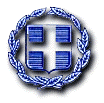 